Математика. 4 класс.Тема: «Миллион. Класс миллионов».Тип урока: ознакомление с новым знаниемЦель:  ввести понятие «миллион», «миллиард»Задачи:Образовательные:закрепить умение читать, записывать многозначные числа; закреплять навыки устных вычислений в пределах 1000000; решать задачи;Развивающие:развивать мыслительные операции, воображение детей; на примере пчелы расширить представления детей о мире насекомых, о взаимосвязях в природе;Воспитательные:Прививать интерес к предмету, воспитывать доброжелательные отношения друг к другу, учить выслушивать мнения других и высказывать свою точку зрения, воспитывать навык самоконтроля. воспитывать уважение к окружающему нас животному миру.Способствовать умению работать в парах.Формировать УУД:- Личностные: способность к самооценке на основе критерия успешности учебной деятельности.- Регулятивные УУД: умение определять и формулировать цель на уроке с помощью учителя; проговаривать последовательность действий на уроке; планировать своё действие в соответствии с поставленной задачей; вносить необходимые коррективы в действие после его завершения на основе его оценки и учёта характера сделанных ошибок; высказывать своё предположение.- Коммуникативные УУД: умение оформлять свои мысли в устной форме; слушать и понимать речь других; совместно договариваться о правилах поведения и общения в школе и следовать им.- Познавательные УУД: умение ориентироваться в своей системе знаний: отличать новое от уже известного с помощью учителя; добывать новые знания: находить ответы на вопросы, используя учебник, свой жизненный опыт и информацию, полученную на уроке.Планируемый результат:Понимать, что такое «миллион». Распознавать классы, разряды.Формы работы: работа в парах, фронтальная.                                                       Методы обучения:Рассказ учителяНаглядный методЧастично – поисковыйОборудование: проектор, презентация, учебник, раздаточный материал.ГруппаЧтобы приготовить 100 граммов меда, пчела иногда пролетает сорок шесть тысяч сто километров, это тоже самое, что облететь весь земной шар по экватору; рабочая пчела успевает опылить за день до  семи тысяч цветков._______________________________ГруппаСейчас в мире насчитывается около двадцати тысяч трёхсот видов пчел. Медоносная пчела машет крыльями со скоростью одиннадцать тысяч четыреста раз в минуту, создавая характерное жужжание.Группа Наука о пчёлах называется апиология. Пчёлы приспособились питаться нектаром и пыльцой, используя нектар главным образом в качестве источника энергии, а пыльцу для получения белков и других питательных веществ. Пчела может улететь от улья почти на 8 км 500м и безошибочно найти дорогу обратно. Переведите дальность полёта пчелы в метры._____________________________ ГруппаДля получения одного килограмма меда пчелы должны сделать четыре тысячи пятьсот вылетов и взять нектар с 1десяток миллионов 2 сотни тысяч   цветков.Этап урокаРезультаты этапаЦель этапаВзаимодействие в образовательном процессеВзаимодействие в образовательном процессеЭтап урокаРезультаты этапаЦель этапаДействия педагогаДействия обучающегосяI. Мотивация учебной деятельности.Контроль, взаимоконтроль, оценка, самооценка-  формировать умения производить  рефлексию своей деятельности– Здравствуйте, ребята. Подтянулись все, посмотрели мне в глаза, улыбнулись друг другу и тихонько сели.Великая радость – работа.
В полях, за станком, за столом!
Работай до жаркого пота,
Работай без лишнего счёта –
Всё счастье земли – за трудом!– Я не случайно начала наш сегодняшний урок стихотворением Валерия Яковлевича Брюсова. Сегодня нас ждет большая работа. Справиться с ней смогут внимательные, любознательные, трудолюбивые и дружные ребята.Посмотрите на слайд  и выберите себе установку на урок:Я буду внимателенЯ буду старателенЯ буду трудолюбивЯ буду доброжелателенЯ буду активенЯ буду успешенУчитель: В конце урока скажете, выполнили ее или это не удалось.  ( проверка д,з). Приступаем к работе.- настрой на урок.Актуализация знаний, мотивация.Воспроизведение знаний , осознание необходимости получения новых знаний.Воспроизведение знаний , осознание необходимости получения новых знаний.Определение граней между знанием и незнанием– Образцом трудолюбия, взаимовыручки нам будет служить маленькое существо, которое является одним из величайших тружеников во всем мире. А кто это, вы узнаете, разгадав загадкуЛетит – гудит,
Сядет – молчит.
Целый день в трудах,
То в лугах, то в садах.
И кто ей друг –
Тот всегда с медком.
А кто ей не люб –
Спасайся бегом!– Да, ребята, это пчелы – неутомимые труженики. Пчелу почитали во все времена. Мед считали пищей богов. На Руси отмечали праздник пчелы 30 апреля. - Мы тоже потрудимся. Устный счёт.1. На какие группы можно разбить запись. Выстроите числа в порядке возрастания. +6, -4, + ⅛, 0, -6, +3⅔, +43. 2. Сравните выражения, не вычисляя их значений.36084 · 7 … 36084 · 540204 · 23 … 23 · 4020480050 · 7 … 800000 · 720402 · 3 · 20 … 20402 · 6080000 · 2 · 27 … 160000 · 277987 · 23 … (7000 + 987) · 2324 · 6080 … (6000 + 80) · 243.На одной чашке весов – дыня и гиря массой 2 кг. На другой – гири массой 10 кг и 5 кг. Весы находятся в равновесии. 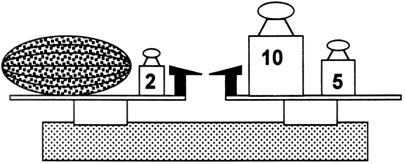 – Какое уравнение можно составить по данному рисунку, если массу дыни обозначить буквой х? 4.  Вычислите:5. Переведите в разные единицы измерения:5246кг76809см2ч.-А сейчас несколько интересных чисел из мира пчел  вы найдете сами в карточках, которые находятся у вас на столах.- Ваша работа будет групповая, ваша задача в тексте найти числа , необходимо их записать и сравнить (работа в парах)ГруппаЧтобы приготовить 100 граммов меда, пчела иногда пролетает сорок шесть тысяч сто километров, это тоже самое, что облететь весь земной шар по экватору; рабочая пчела успевает опылить за день до  семи тысяч цветковГруппаСейчас в мире насчитывается около двадцати тысяч трёхсот видов пчел. Медоносная пчела машет крыльями со скоростью одиннадцать тысяч четыреста раз в минуту, создавая характерное жужжание.Группа Наука о пчёлах называется апиология. Пчёлы приспособились питаться нектаром и пыльцой, используя нектар главным образом в качестве источника энергии, а пыльцу для получения белков и других питательных веществ. Пчела может улететь от улья почти на 8 км 500м  и безошибочно найти дорогу обратно. Переведите дальность полёта пчелы в метры. ГруппаДля получения одного килограмма меда пчелы должны сделать четыре тысячи пятьсот вылетов и взять нектар с 1дес.млн 2сотен тысяч цветков.- находят ответ на загадкуЦелые и дробные числа и смешанные числа;Отрицательные и положительные и особое число 0;Х+2=10+5Х=1345т2ц46кг768м8дм9см120мин, 7200сек.Записывают числа , сравнивают46000км>7000 цветков20300>114008 км = 8000м4500 вылетов<10200000Постановка учебной задачиСформулировать тему и цель урокаФормировать умение определять и формулировать проблему, познавательную цель и тему для изученияВсе ли вам удалось сделать? (написать число четыре тысячи пятьсот вылетов и взять нектар с 1дес.млн 2сотен тысяч). Почему у вас возникло затруднение?Сможете ли вы расписать 1млн на классы и разряды?-Какую поставим перед собой задачу?ЦЕЛЬ: научиться записывать числа,  определять классы и разряды.- Сформулируйте тему урока.              ТЕМА «Миллион. Класс миллионов»Проговаривают проблему, отделяя знание от  незнания,.Формулируют проблему , цель и тему урока. Решение учебной задачиНовое знание , понятие, правило, способ деятельности.Формировать умение в совместной деятельности осуществлять поиск необходимой информации.1. З а д а н и е  451.– Прочитайте числа, данные в пункте 1.– Чем похожи эти числа? (Это шестизначные числа.) – Увеличьте наибольшее из данных чисел на 100 000. Запишите выражение.З а п и с ь: 900 000 + 100 000 = 1000000.– Сколько и каких цифр потребовалось для записи значения выражения? (Две цифры 1 и 0; шесть нулей и одна единица.) – Кто знает, как называется полученное число? (Миллион.) – Сколько сотен тысяч образуют новую счетную единицу – миллион?
(Десять сотен тысяч.) – Для счета предметов применяют натуральные числа. Любое натуральное число можно записать с помощью десяти цифр: 0, 1, 2, 3, 4, 5, 6, 7, 8, 9.Такую запись называют десятичной. Цифра 0 означает отсутствие единиц данного разряда в десятичной записи числа. – Складывая разное количество сотен тысяч, получите миллион. Запишите как можно больше таких равенств. З а п и с ь: 200 000 + 800 000 = 1 000 000300 000 + 700 000 = 1 000 000400 000 + 600 000 = 1 000 000 и т. д. - Как записываются числа (по разрядам и классам)- Какие классы и разряды мы знаем?- Из чего состоит класс?- Как вы думаете,  из каких разрядов будет состоять 3 класс и как он назывется?Миллион – это тысяча тысяч (1000 тыс.), его записывают 1 млн или 1 000 000.Решают проблему, обсуждая и выдвигая гипотезы в совместной деятельности, определяют действия и их последова-тельностьПервичное закрепле- ние (применение алгоритма на практике)Умение действовать по алгоритму.Формировать умение выполнять задание по алгоритму.Запишите в таблицу числа и прочитайте их: 2млн. 346тыс.; 45млн. 102тыс. 20;  числа, состоящие из 32ед.1класса, 5ед.2класса, 104ед.3класса; 675ед.3класса; 38ед3класса, 452ед.2класса, 2сот.1класса.Запись и чтение чисел, 2346000; 45102020; 104005032; 675000000; 384522000.Физминутка Делу время, а отдохнуть надо.       Мы дружно трудились,        Немного устали.Быстро все сразу        За партами встали.   Повторение пройденного материала.Воспроизведение знаний.Применять ранее полученные  знания в практикеС. 97 № 454 (2ст.) – выполнить вычисления (3чел. работают у доски) по вариантам.Какое частное «лишнее». Сделайте вывод.С. 96 № 452 – решение задачи.,Критерии:- понимание,- запись,- решение,- ответ,- правильность.- Над чем необходимо  работать?-Прочитайте задачу.-Что известно в задаче?-Что необходимо узнать?-Как лучше записать условие задачи?Решение:648 : 36 = 18 (кг) с 1м² в1 теплице.18 + 2 = 20 (кг) –  с 1м² 2 и 3 теплиц.20 х 24 = 480 (кг) – собрали со 2 теплицы.36 : 2 = 18 (м²) – площадь 3 теплицы.20 х 18 = 360 (кг) – собрали с 3 теплицы.648 + 480 = 360 = 1488 (кг) – собрали с 3-х теплиц.Выполняют задание в учебнике № 454(134; 31м;47)№452Оценка. Определять уровеньовладения новым знанием, правилом, способом деятельности- фомировать  умение производить самооценку знаний и способов действий.- Вот и подошел  к концу наш урок. Добились ли мы поставленной цели?Что мы для этого делали?- Необходимы ли знания записи чисел класса миллион?Миллиард- Это название 4 класса многозначных чисел.- Сколько нулей мы запишем в этом числе?(9).- Знаете ли вы как называются следующие классы? Триллион  (12 нулей ) квадриллион  (15 нулей) квинтиллион (18 нулей)секстиллион  ( 21 нуль) септиллион октиллион нониллион дециллионундециллион.Самое большое из известных нам чисел, число гугл. В записи этого числа используется 100 нулей.Вроде бы казалось что, нет такого количества предметов которые можно было бы обозначить такими числами великанами. И все же это не так.Оценивают результаты, способы их достижения.Области применения новой темы.( площадь страны, н-р площадь Африки = 30335000км², кубометров воды в водоёме, население области и т.д.)Итог занятий. Рефлексия деятельности.Соотно-сить цели и результаты собственной деятельностиФормировать умение анализировать и осмысливать  свои достижения.- Кому на уроке было комфортно?В начале урока вы себе давали установку на урок, вспомните её (слайд), расскажите мне, удалось её вам выполнить.- Чтобы пчёлам было легче собирать нектар, мы приготовили цветы. (Синяя ваза – Уверен в знаниях, жёлтая – в основном уверен, нужно ещё поработать, красная – нуждаюсь в помощи). Расставьте цветы в вазы. Оценки. Анализируют и осмысливают, проговаривают свои достижения.Домашнее задание: Задача № 452, решить арифметическим или алгебраическим способом.Домашнее задание: Задача № 452, решить арифметическим или алгебраическим способом.Домашнее задание: Задача № 452, решить арифметическим или алгебраическим способом.Домашнее задание: Задача № 452, решить арифметическим или алгебраическим способом.Домашнее задание: Задача № 452, решить арифметическим или алгебраическим способом.